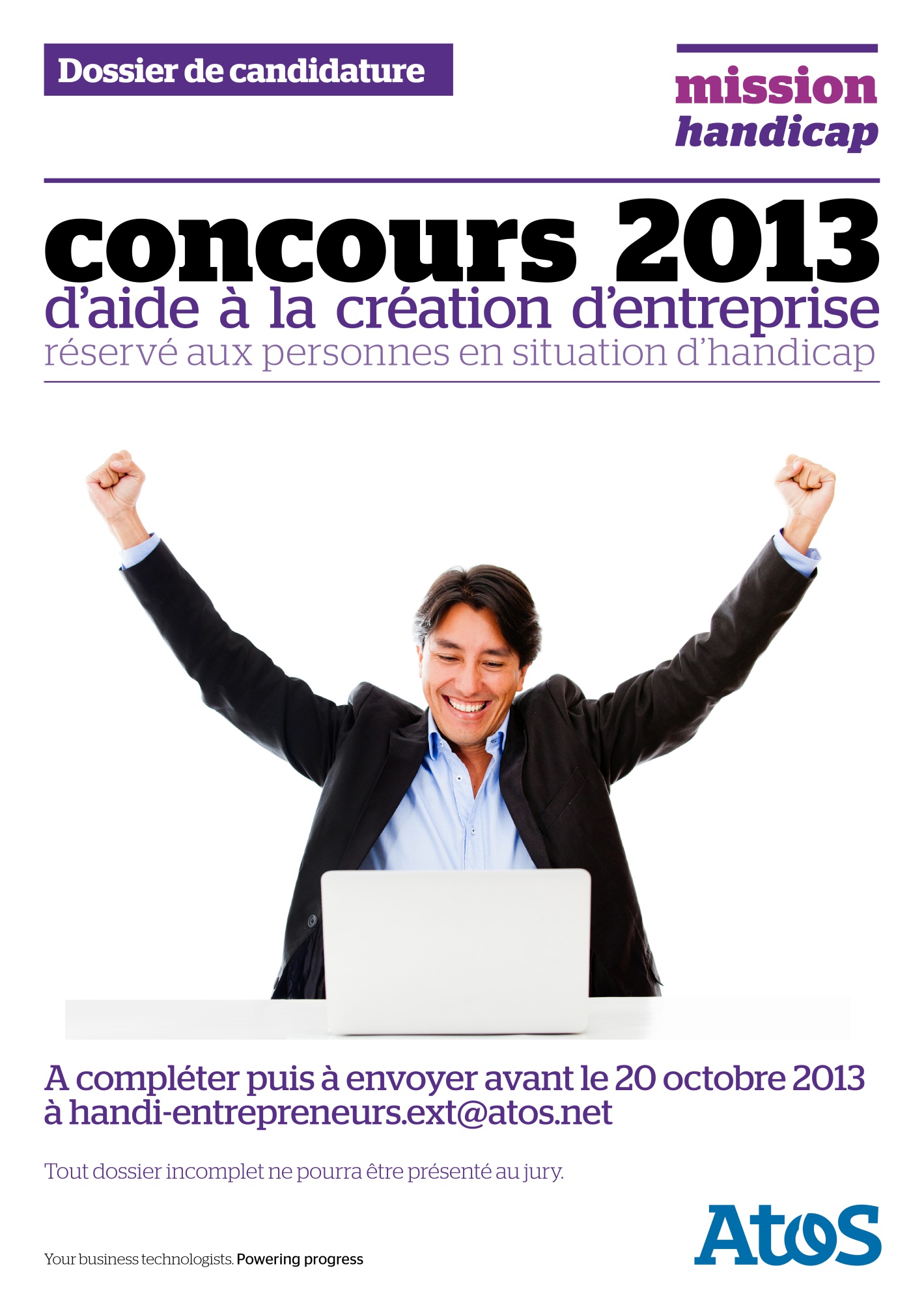 Présentation du porteur de projetEtat CivilNom :Prénom :Adresse :Code Postal : 					Ville :				Date de naissance : 				Lieu de naissance :Situation de Famille Célibataire Marié(e) Divorcé(e) Séparé(e) Pacsé(e) Autre : Nombre de personne à charge (y compris les enfants en précisant âge) :Votre conjoint participe-t-il (elle) à votre projet*  ? 		  oui		 non*  Cochez la case correspondant à votre choix. Pour cocher la case choisie sur Word, double-cliquez sur la case concernée et cochez case activée Situation professionnelleVous êtes*   :  Salarié			 Indépendant	  Etudiant		 Rmiste/Rsa		 Retraité	  	 Demandeur d’emploi										date d’inscription Pole Emploi :    Votre conjoint*   :	 Salarié		 Indépendant	 Etudiant			 Rmi/Rsa		 Retraité		 Demandeur d’emploi	date d’inscription Pole Emploi :    *  Cochez la case correspondant à votre choix. Pour cocher la case choisie sur Word, double-cliquez sur la case concernée et cochez case activée Quels sont vos diplômes ?Quelle est votre expérience professionnelle ?Avez-vous suivi une formation en rapport avec votre projet de création d’entreprise ?Si oui, précisez-en la date, la nature et la durée.Présentation du ProjetDescription succincte de votre projet :Est-ce* :		 une création 	 une reprise ?Avez-vous ou allez-vous créer votre entreprise :	 seul(e)	 en équipe ?*  Cochez la case correspondant à votre choix. Pour cocher la case choisie sur Word, double-cliquez sur la case concernée et cochez case activée Combien de personnes comprend votre équipe ?Quels seront leurs rôles respectifs dans l’entreprise ?Fiche Signalétique de l’EntrepriseRaison Sociale :Adresse :		Code postal : 			Ville :Téléphone : 			@mail :Forme juridique (Sa, Sarl, Eurl, …) :Précisez, en fonction de l’état d’avancement de votre projet :Date de création / Date de lancement envisagé :N° SIRET :N° RM et/ou RC :Code NAF :Régime fiscal :Régime d’imposition :Aides reçues ou prévues :Présentations du marchéLe Produit / ServiceDescription précise de votre produit / service :Quelles en sont les caractéristiques techniques ?Est-ce un produit / service innovant ? En quoi ?Le MarchéQuel est votre marché ?Quelle cible visez-vous ? Quel secteur de ce marché ?Sur quelle zone géographique (locale, régionale, nationale, européenne, internationale) ?Connaissez-vous l’importance et l’évolution de ce marché ?Quels sont vos points forts et vos points faibles par rapport à vos concurrents ?Stratégie CommercialeProduit / ServiceCaractéristiques, gamme, positionnement par rapport aux concurrents …Vente / DistributionCircuit de distribution (vente directe, par grossiste, agents, VPC …)Vendez-vous* :  seul(e) 		 vendeur salarié 		 VRP		Autre :*  Cochez la case correspondant à votre choix. Pour cocher la case choisie sur Word, double-cliquez sur la case concernée et cochez case activée CommunicationQuels seront vos moyens de prospection (mailing, phoning, visites …) ?Comment allez-vous vous faire connaître (publicité directe, médias, foires et expositions …) ?Chiffre d’affaires prévisionnelConstitution du chiffre d’affaires :Informations Complémentaires :Moyens de ProductionMoyens ImmobiliersDécrivez vos locaux (type, surface, installation nécessaires, mises aux normes obligatoires …)Moyens d’acquisition*   : 	 Location 	 crédit-bail		 Achat				 Apport	 Construction	 Disposition gratuite				 Autre : Localisation* : 	 Zone industrielle	 Centre-ville	 Pépinière/hôtel d’entreprise			 Centre commercial	 Zone rurale Immobilisations incorporelles (brevets, licences, fonds de commerce, droit au bail …) :Moyens mobiliersDescription du matériel nécessaire. Précisez si ce matériel est déjà acquis ou si c’est un besoin d’achat.Le PersonnelIndiquez les personnes nécessaires à la réussite de votre entreprise (y compris vous-même)La ClientèleType de clientèle et répartition en pourcentage du marché :Particuliers :				PME :Grossistes :				Entreprises  de production :Administrations :			Collectivités locales : Connaissez-vous son volume et son évolution ?Connaissez-vous ses habitudes de consommations, ses attentes ?Avez-vous eu des contacts avec des clients potentiels ? Pour quel résultat ?Quels sont leurs délais de règlement ?La ConcurrenceQui sont vos concurrents ?Précisez leurs caractéristiques (taille, parts de marché, prix pratiqués …)Sont-ils organisés (syndicats, GIE, groupements d’achat) ?Comment se font-ils connaître ?Plan de FinancementCompte de RésultatsAnnée 1Année 2Année 3CA HTNatureNeuf ou OccasionMode d’acquisition (acquis, achat, location, crédit-bail)Montant* (achat ou loyer)*précisez HT ou TTCAnnée 1Année 1Année 1Année 2Année 2Année 2Année 3Année 3Année 3NbreSalaire BrutCharges patronalesNbreSalaire BrutCharges patronalesNbreSalaire BrutCharges patronalesPrélèvement de l’exploitant
Encadrement
Commercial
Production
Administration
Recherche / DéveloppementTOTAL MASSE SALARIALEBESOINSMontant TTCIMMOBILISATIONS INCORPORELLES
      Frais immatriculation et publicité
      Site web
      Outils de communication
      Ligne téléphonique

IMMOBILISATIONS CORPORELLES        Véhicules        Aménagement et installation        Matériel de bureau        MobilierTOTAL INVESTISSEMENTSBESOIN EN FONDS DE ROULEMENT        Dont besoins en trésorerie        Dont avance de TVATOTAL DES BESOINSRESSOURCESMontant TTCCAPITAUX PROPRES……..EMPRUNTS MOYEN TERME………AIDES ET SUBVENTIONS………TOTAL DES RESSOURCESExercice 1Exercice 2Exercice 3PRODUITSVentes de Produits FinisPrestations de servicesProductions venduesCommissionsProduits FinanciersAutres ProduitsTOTAL DES PRODUITSCHARGESACHATSFournitures de bureauEmballagesMatériaux, équipements et travauxEnergieAutres ………CHARGES EXTERNESSous-traitanceLoyer et charges locativesEntretiens et réparationsFournitures d’entretienAssurancesFrais de formationHonorairesPublicité et DocumentationTransportsCréditsFrais de DéplacementsFrais postaux, téléphoneIMPOTS ET TAXES (HORS IS)Taxe professionnelleTaxe d’apprentissageAutres taxesCHARGES DE PERSONNELRémunération du personnelCharges du personnelPrélèvement de l’exploitantCotisations de l’exploitantCHARGES EXCEPTIONNELLESDOTATION AUX AMORTISSEMENTS ET AUX PROVISIONSAmortissementsProvisionsTOTAL DES CHARGESRESULTAT COMPTABLECAPACITE D’AUTOFINANCEMENT(Résultat comptable +DAP – Reprises sur amortissements)